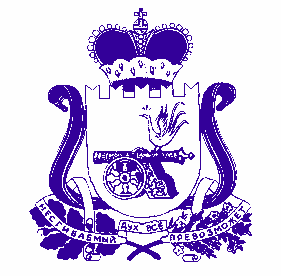 ДУХОВЩИНСКИЙ РАЙОННЫЙ СОВЕТ ДЕПУТАТОВПРОЕКТ РЕШЕНИЯот_________ 2019 года №____В целях приведения Устава муниципального образования «Духовщинский район» Смоленской области в соответствие с положениями Федерального закона от 6 октября 2003 года № 131-ФЗ «Об общих принципах организации местного самоуправления в Российской Федерации»                       (с изменениями и дополнениями), статьей 10 областного закона от 3 июля 2003 года № 41-з «О выборах органов местного самоуправления в Смоленской области»,  частью 2 статьи 6 областного закона от 20 декабря 2018 года № 188-з «О преобразовании муниципальных образований Духовщинского района Смоленской области, об установлении численности и срока полномочий депутатов представительных органов первого созыва вновь образованных муниципальных образований Духовщинского района Смоленской области», учитывая рекомендации публичных слушаний от _________ 2019 года, заслушав решение постоянной комиссии по вопросам законности и правопорядка, Духовщинский районный Совет депутатов РЕШИЛ:1. Внести в Устав муниципального образования «Духовщинский район» Смоленской области (в редакции решений Духовщинского районного Совета депутатов от 14.04.2006 № 122, от 30.10.2007 № 55, от 03.04.2008 № 14,            от 24.04.2009 № 12, от 08.04.2010 № 15, от 31.05.2011 № 35, от 07.02.2012        № 1, от 07.11.2012 № 69, от 15.05.2014 № 25, от 14.11.2014 № 7, от 10.02.2015   № 4, от 19.06.2015 № 42, от 01.07.2016 № 45, от 25.05.2017 № 46, от 27.10.2017 № 70, от 09.11.2018 № 62), следующие изменения:1) часть 4 статьи 5 изложить в следующей редакции:«4. Территорию муниципального района образуют территории следующих поселений, входящих в его состав:	1. Духовщинское городское поселение;	2. Озерненское городское поселение;	3. Булгаковское сельское поселение;	4. Пречистенское сельское поселение;	5. Третьяковское  сельское поселение.»;2) в статье 9:а) в части 1:- в пункте 5 после слов «за сохранностью автомобильных дорог местного значения вне границ населенных пунктов в границах муниципального района,» дополнить словами «организация дорожного движения»;- пункт 14 изложить в следующей редакции:«14) участие в организации деятельности по накоплению (в том числе раздельному накоплению), сбору, транспортированию, обработке, утилизации, обезвреживанию, захоронению твердых коммунальных отходов на территории муниципального района;»;- пункт 6.2 после слов «реализацию прав» дополнить словами «коренных малочисленных народов и других»;3)в пункте 2 части 6 статьи 25.1 слова «садоводческого, огороднического, дачного потребительских кооперативов,» исключить;4) в пункте 1 части 4 статьи 31слова «садоводческого, огороднического, дачного потребительских кооперативов,» исключить;5) в пункте 2 части 10 статьи 35 слова «садоводческого, огороднического, дачного потребительских кооперативов,» исключить.2. Настоящее решение подлежит официальному опубликованию в газете «Панорама Духовщины» после его регистрации в Управлении Министерства юстиции Российской Федерации по Смоленской области и  вступает в силу со дня его официального опубликования.О внесении изменений и дополнений в Устав муниципального образования «Духовщинский район» Смоленской области	Председатель Духовщинского районного Совета депутатовВ.М. ПетрищенковГлава муниципального образования «Духовщинский район» Смоленской областиБ.В. Петифоров